分项报价表：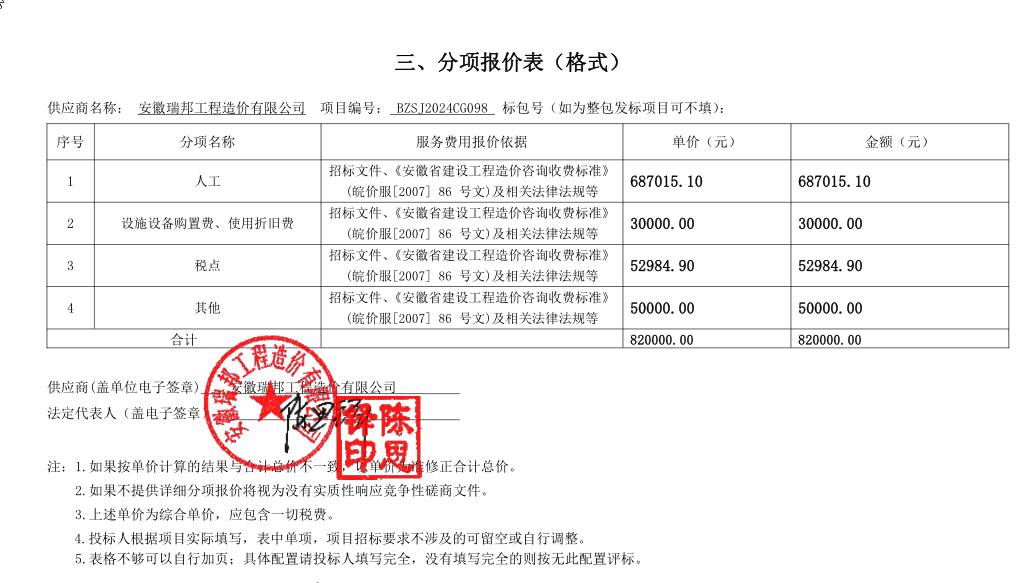 最终报价：人民币伍万叁仟元整（¥53000.00元）投标人评审得分与排序、投标人投标报价与评标价：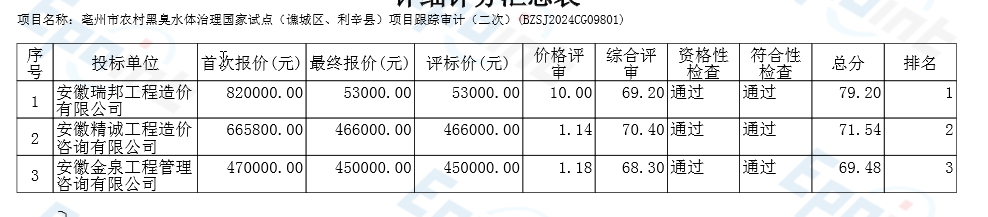 中小企业声明函：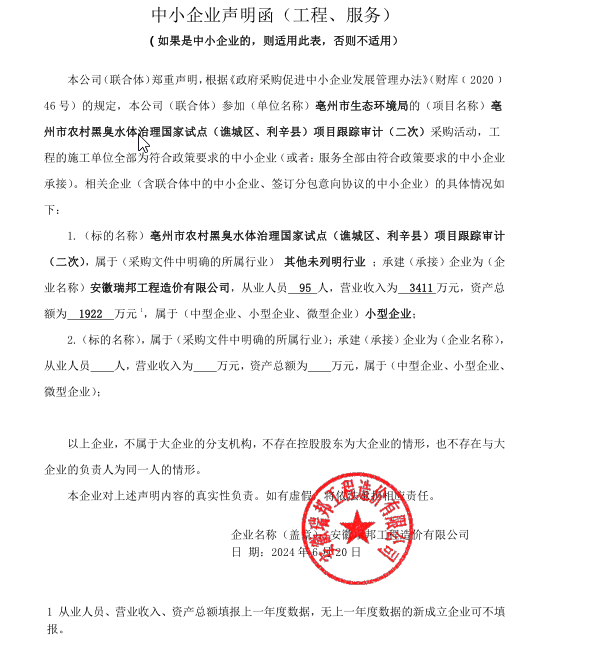 